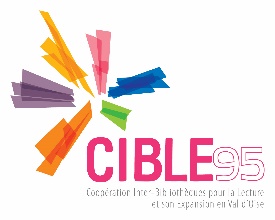 Hélène Nicolas, responsable du pôle formationHelene.nicolas56@orange.fr                                                                     Argenteuil le 7 Juillet 2022	Pour le CA, tous les référents et les adhérents :récapitulatif des formations d’octobre à Décembre 2022.Réserver vos dates !-Jeudi 22 Septembre à 9h 30 : réunion du Comité Image et son à la Médiathèque Les Temps modernes de Taverny. Préparation du Festival Les printemps sonores 2023 : musique et cinéma au féminin.Inscriptions : m.avignon@ville-pierrelaye.fr ou orevel@ville-taverny.fr-Jeudi 6 Octobre : participation aux rencontres départementales de la Lecture publique organisées par la BDVO. Lieu : CDFAS Ermont.Tenue d’un stand : tous les membres du CA. Des référents de comité peuvent se joindre à nous !Jeudi 6 Octobre : réunion du Comité BD – à 9h à la Médiathèque Aragon et Elsa triolet à Argenteuil.-jeudi 13 et vendredi 14 Octobre de 9h 30 à 17h : stage sur le conte avec Philippe Sizaire : apprendre à conter : exercices de mise en confiance, de gymnastique de l’imaginaire, exploration d’un conte. « Conter se doit d’être aussi simple que la marche », alors venez apprendre à marcher avec le conteur !Lieu : Domont, Salle Des Fauvettes -Stade des Fauvettes -6 Rue Saint-Germain.Inscriptions : formationscible95@gmail.com-jeudi 13 Octobre 9h 30 -12h 30 : « Parlons livres » avec la blogueuse Laura Caillaud (Quand les livres nous parlent) et animatrice du Thé littéraire de la Mémo.Médiathèque d’Osny.Inscriptions :  ngauthier@valparisis.fr-jeudi 20 Octobre : Le théâtre contemporain en bibliothèque : pourquoi créer un fonds ? comment l’alimenter ? comment le valoriser ? avec quels partenaires ? par Laurent Contamin auteur de pièces de théâtre, de nouvelles, de poésie + présentation de la bibliothèque théâtrale du Codevota avec organisation de visites de leur site.(Journée conçue après la rencontre avec le PIVO/FTVO qui aura lieu en 2023).Lieu : Médiathèque d’Enghien-les-Bains de 9h 30 à 17hInscriptions : formationscible95@gmail.com-jeudi 20 Octobre de 9h 30 à 12h 30 : présentation de la rentrée littéraire ainsi que des albums de Noël pour les enfants de moins de 6 ans par Tiphaine Sadoun de la librairie Crocolivre d’Enghien-les-Bains.Lieu : Maison des Associations à EcouenInscriptions : comitepecible95@gmail.comJeudi 8 Décembre : Médiathèque de Lezoux : « la bibliothèque dont vous êtes le héros » : un modèle de bibliothèque qui fait une grande place à l’inclusion des publics et qui en réalise une évaluation fine. Jean-Christophe Lacas, directeur, viendra nous présenter la genèse du projet, sa mise en place, les profils de recrutements, l’appropriation par les habitants, la mise en place de tous les ateliers animés par les habitants, et l’évaluation qu’il en tire après 5 ans d’ouverture avec une grille d’évaluation très pertinente.De 9h 30 à 17h. Médiathèque d’Ermont-9 Rue de la République.Inscriptions : formationscible95@gmail.comJeudi 8 Décembre : Comment intégrer le mime dans les animations petite enfance ? par Caroline Simula de l’Association Rébus.De 9h 30 à 17h à la Médiathèque Alexandra David-Néel de Saint-PrixInscriptions : comitepecible95@gmail.comPour votre programmation 2022/2023 :-26 Janvier 2023 : Scène ouverte aux conteurs -pour les + 5ans. A la Médiathèque des temps modernes de Taverny. De 9h 30 à 17h.Inscriptions auprès de la BDVO.-9 Mars 2023 : Scène ouverte aux conteurs : Petite enfance- 9h 30-12h 30. La Briqueterie à Montmorency.Inscriptions BDVO-Festival des Printemps sonores : du 8 mars à fin juin 2023 : thème : musique et cinéma au féminin : date limite pour envoyer votre programmation : Novembre 2022.Pour toute information : m.avignon@ville-pierrelaye.fr ou orevel@ville-taverny.fr